ข้อมูลส่วนตัวนักศึกษา (Student personal data)ชื่อ – นามสกุล (นาย/นางสาว)  	Name & Surname (Mr./Miss)  	รหัสนักศึกษา (Student ID. No.)	คณะ (Faculty)	สาขาวิชา 	นักศึกษาชั้นปีที่ 	เกรดเฉลี่ยรวม			(Program)	(Years in school) 	(GPAX)			โรคประจำตัว (ถ้ามี)  (Chronicle disease: specific)			โทรศัพท์เคลื่อนที่ (Mobile phone No.)	         E-mail	                   	ประวัติการลงทะเบียนเรียน พร้อมแนบทรานสคริป (Educational Background)*ที่ระบุไว้ในเล่มหลักสูตร ดังแสดงในเว็บ https://www.reg.kmitl.ac.th/curriculum/แผนการลงทะเบียนในภาคการศึกษาที่ 1 ชั้นปีที่4 (Educational Plan)ประวัติการอบรม/ประสบการณ์ทำงาน (Previous training/Work experience)ความสามารถพิเศษอื่น ๆ (Other skills)1	2	3	
อธิบายให้ผู้อื่นรู้จักท่านได้ดีขึ้น (Please explain about yourself to make other people understand you better)ข้าพเจ้าขอรับรองว่าข้อความทั้งหมดเป็นความจริงและถูกต้องทุกประการI hereby confirm that the answers and statements given in this application are true and correct in every aspect.ลงลายมือชื่อ (Signature)	(	)วันที่ (Date)	หมายเหตุ: ให้แนบใบทรานสคริป และหลักฐานอื่น ๆ มาพร้อมกับใบสมัครนี้ด้วย งานสหกิจศึกษา  คณะอุตสาหกรรมอาหารสถาบันเทคโนโลยีพระจอมเกล้าเจ้าคุณทหารลาดกระบัง เลขที่ 1 ซอยฉลองกรุง 1 แขวง/เขตลาดกระบัง กรุงเทพฯ 10520โทร  084-9034234/080-6035482 โทรสาร  02-3298527  หน้า  2  จาก  2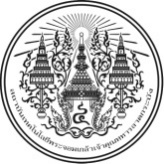 สถาบันเทคโนโลยีพระจอมเกล้าเจ้าคุณทหารลาดกระบังใบสมัครเข้าโปรแกรมสหกิจศึกษา(Application Form for Cooperative Education)แบบสหกิจ ออ. 02ภาคการศึกษา/ ชั้นปี จำนวนหน่วยกิตตามแผนการศึกษา (หน่วยกิต)*จำนวนหน่วยกิตที่เรียนผ่านแล้ว (หน่วยกิต)หมายเหตุ1 / ปี 12/ ปี11/ ปี 22/ ปี21/ ปี32/ ปี3ภาคการศึกษา/ ชั้นปี จำนวนหน่วยกิตตามแผนการศึกษา (หน่วยกิต)รหัส ชื่อวิชา ที่วางแผนจะลงทะเบียนเรียนหมายเหตุภาคการศึกษา 1 / ชั้นปี 4ภาคการศึกษา 1 / ชั้นปี 4ภาคการศึกษา 1 / ชั้นปี 4ภาคการศึกษา 1 / ชั้นปี 4ภาคการศึกษา 1 / ชั้นปี 4ภาคการศึกษา 1 / ชั้นปี 4ภาคการศึกษา 1 / ชั้นปี 4ภาคการศึกษา 1 / ชั้นปี 4ระยะเวลา(Period)ระยะเวลา(Period)ระยะเวลา(Period)สถานที่(Organization)หัวข้ออบรม/ตำแหน่งงาน(Trained topic/Position)จาก (From)ถึง (To)สถานที่(Organization)หัวข้ออบรม/ตำแหน่งงาน(Trained topic/Position)